План-конспект дистанционного занятия педагога дополнительного образования Чернышовой Ольги ВасильевныДата проведения: - 19.12.2022.Время проведения: 15 ч. 10 мин.Объединение –коллектив современного танца «Азарт»Программа - «Современные танцы».Группа - 03-69. Тема занятия: «Синхронность движений. Отработка четкости и ритмичности движений».Цель занятия: развитие с помощью разучивания и отработки танцевальных композиций координации движений, синхронности, чувства ритма и танцевальности.Задачи: -формировать у детей мотивацию к постановке танцевальной композиции;- развивать координацию и слух;- содействовать укреплению здоровья.Рекомендуемый комплекс упражнений:- упражнения для головы: наклоны крестом, круговое вращение, повороты;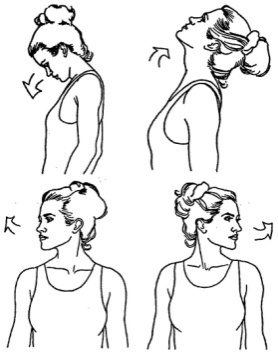 - упражнения для плеч: поднимание-опускание, вращение;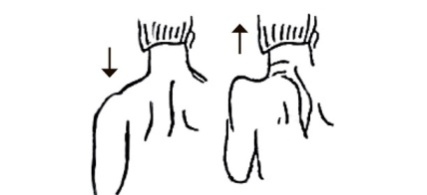 - упражнения для рук: вращение кистями, предплечьями, всей рукой;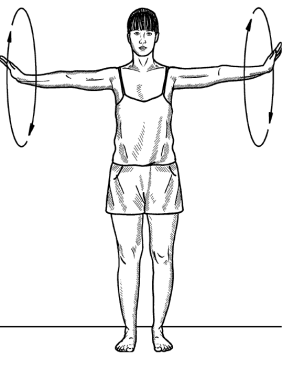 - упражнения для корпуса: наклоны вперед-назад, в сторону;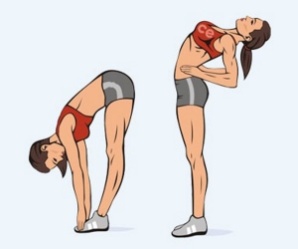 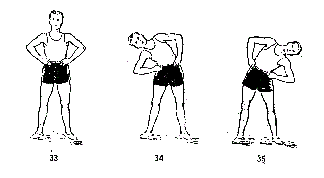 - упражнения для ног: «лошадки» на месте, перемещение с одной ноги на другую в приседе.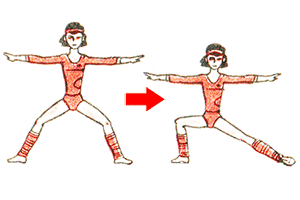 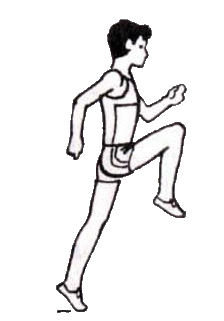 - Партерная гимнастика – это комплекс специально подобранных физических упражнений, которые выполняются на полу. 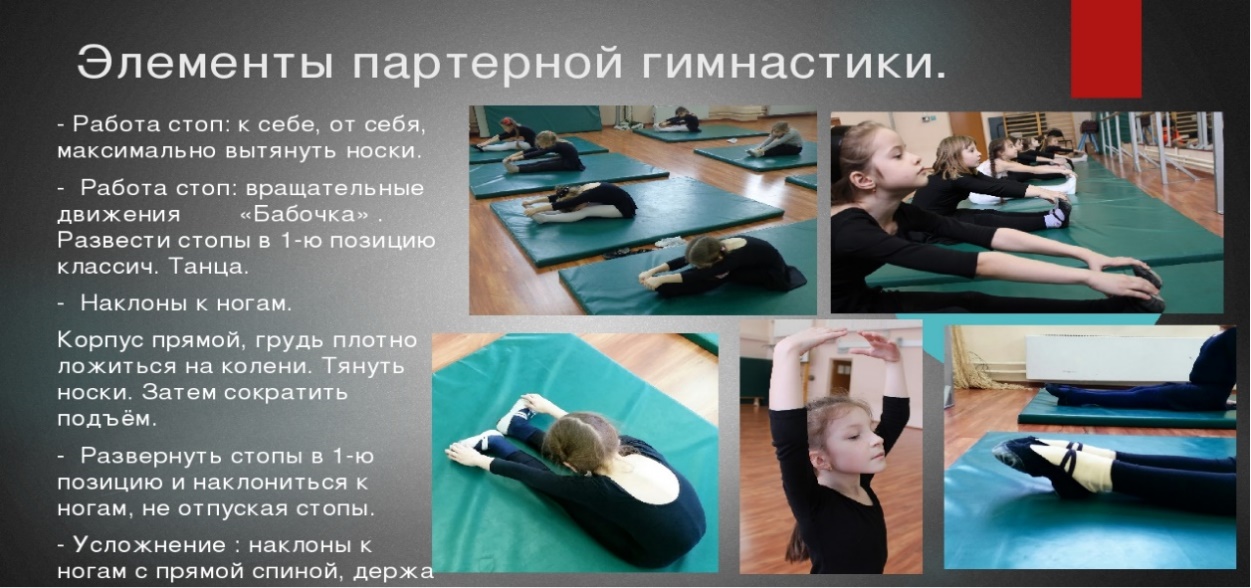 -  Шпагаты (продольный (на правую), продольный (на левую) , поперечный)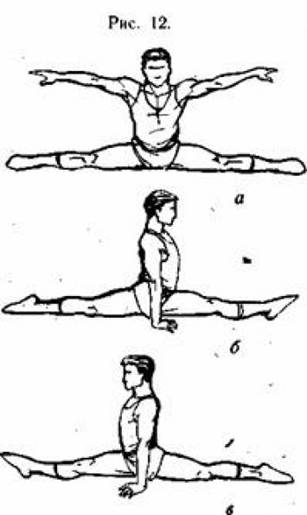 Домашнее задание: - Повторить движения танцевальной постановки «Отмените войну».Способ консультирования: Электронная почта:olya.chernishova.84@mail.ru танцевальная группа «Азарт»ВК https://vk.com/club163937022по телефону 8 905 680 50 56 WhatsApp  (в часы согласно расписанию занятий)Обратная связь:Фото самостоятельного выполнения задания выслать WhatsApp 89056805056 Чернышовой О.В. 